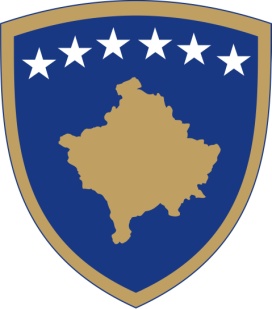 Republika e KosovësRepublika Kosova – RepublicofKosovoQeveria - Vlada - GovernmentZyra e Kryeministrit – UredPremijera – Office of the Prime MinisterRAPORT NGA PROCESI I KONSULTIMIT PËR PROGRAMIN E REFORMAVE NË EKONOMI 2018-2020Prishtinë, 2018HyrjeKosova ka vendosur raportet kontraktuale me Bashkimin Evropian përmes Marrëveshjes për Stabilizim Asociim, dhe mbi këtë bazë Kosova është ftuar që të përfshihet në dialogun e strukturuar mbi qeverisjen ekonomike, si pjesë e pandashme e bashkëpunimit të vazhdueshëm institucional mes Kosovës dhe BE-së. PRE është dokument që hartohet në baza të rregullta vjetore përmes të cilit, duke lidhur kornizën afatmesme makro-fiskale dhe politikat ekonomike me prioritet për Qeverinë, qartësohet procesi i implementimit të reformave. PRE përmban projeksionet afatmesme makroekonomike (duke përfshirë rritjen e BPV-së, inflacionit, bilancin tregtarë dhe qarkullimi i kapitalit), planet buxhetore për tri vitet e ardhshme dhe një agjendë të reformave strukturore e cila përfshinë reforma për shtytjen e konkurrueshmërisë dhe përmirësimin e kushteve për rritje gjithëpërfshirëse dhe krijim të vendeve të punës. Me qëllim të koordinimit sa më të mirë të procesit të hartimit të PRE dhe duke u bazuar në udhëzuesin e Komisionit Evropian, qeveria e Kosovës ka emëruar Ministrin e Financave si koordinator nacional për PRE. Koordinatori në nivel teknik është mbështetur nga: Departamentit për Politika Ekonomike dhe Publike të Ministrisë së Financave për pjesën e kornizës makrofiskale dhe Zyra për Planifikim Strategjik e Kryeministrit për pjesën e agjendës së reformave strukturore. Struktura dhe përmbajtja e PRE-së janë të para-caktuara nga Komisioni Evropian (‘EuropeanCommissionGuidance Note on ERP). Programi përbëhet nga tre kapituj kryesor dhe përfshinë: kornizën makroekonomike, kornizën fiskale dhe prioritetet e reformave strukturore për tri vitet e ardhshme.Për agjendën e reformave strukturore, janë emëruar edhe koordinatorët e fushave siç është përcaktuar me udhëzimet e KE, si në vijim: Menaxhimi i Financave Publike, Tregjet e Energjisë, Transportit dhe Telekomunikacionit; Zhvillimet Sektoriale (bujqësia, industria dhe shërbimet); Mjedisi i të bërit biznes dhe ulja e ekonomisë jo-formale; Hulumtimet dhe Inovacioni; Tregtia e jashtme dhe lehtësimi i investimeve; Arsimi dhe shkathtësitë; Tregu i punës dhe punësimi; dhe Përfshirja sociale, ulja e varfërisë dhe mundësitë e barabarta. Në fazën e planifikimit të Programit për Reforma në Ekonomi 2018-2020janë mbajtur takime individuale më të gjithë koordinatorët në ministritë përkatëse, ndërsa gjatë zhvillimit të dokumentit janë mbajtur edhe takime të larta të nivelit politik por edhe punëtori me përfaqësues të ministrive, shoqëri civile, përfaqësues të biznesit dhe akterë të tjerë relevantë.Programi i Reformave në Ekonomi 2018-2020 i është nënshtruar edhe konsultimeve ndërministrore, në përputhje me nenin 7 të Rregullores së Punës së Qeverisë si dhe konsultimeve publike përmes platformës elektronike për konsultime dhe punëtorisë me organizatat e shoqërisë civile. Finalizimi i dokumentit është bërë bazuar në kontributet që janë pranuar nga institucionet, shoqëria civile dhe publiku i gjerë. Ecuria e procesit të konsultimitKonsultimet për hartimin e PRE 2018-2020 kanë nisur që nga faza e planifikimit. Në muajt shtator/tetor 2017 ZPS ka zhvilluar takime individuale me koordinatorët e fushave përkatëse nga Ministritë e Linjës, ndërsa gjatë hartimit të dokumentit janë mbajtur disapunëtorilidhur me hartimin e masave të PRE 2018-2020 si dhe monitorimin dhe raportimin e tyre. Në këtë të fundit, kanë qenë të pranishëm edhe përfaqësues nga Komisioni Evropian dhe OECD. Ndërsa më 04 tetor është mbajtur një takim i nivelit të lartë të Qeverisë dhe Komisionit Evropian me përfaqësues poashtu të shoqërisë civile si dhe komunitetit të biznesit.Programi për Reforma Ekonomike është publikuar për konsultim me publikun në platformën elektronike për konsultime publike me datë 15dhjetor 2017 dhe ka qenë i hapur për komente deri me datë 11janar 2018. Sipas Rregullores për standardet minimale të konsultimit publik, PRE 2018-2022 është publikuar së bashku me Dokumentin e Konsultimit për PRE 2018-2020 cili në formë të shkurtër paraqet informatat e përmbledhura për dokumentin, qëllimet dheprocesin e konsultimeve dhe finalizimit të dokumentit.Pas përmbylljes së procesit të konsultimit, janë analizuar të gjitha kontributet e pranuara dhe mbi bazën e tyre janë bërë plotësim/ndryshimet e duhura në dokument, në mënyrë që versioni përfundimtar t’i dërgohet qeverisë për aprovim dhe duhet dorëzuar tek Komisioni Evropian jo më larg se 31 janar 2018.Përmbledhje e  kontributeve të pranuara gjatë procesit të konsultimitKontributet për Programin për Reformën Ekonomike 2018-2020 janë dhënë kryesisht gjatë punëtorive të mbajtura me përfaqësues të Qeverisë, organizatat e shoqërisë civile dhe komunitetit të biznesit. Përveç kësaj, kontribute të çmuara janë dhënë edhe gjatë takimeve individuale me palët e interesit, si dhe komunikimit me shkrim. Poashtu, ka pasur kontribute përmes platformës online të konsultimeve publike. Çështje tjeraTë gjitha kontributet e pranuara janë shqyrtuar veç e veç nga Zyra për Planifikim Strategjik në Zyrën e Kryeministrit. Raporti i  detajuar për komentet e pranuara, kontribuesit dhe statusin e kontributeve janë paraqitur në formë të plotë ne shtojcën nr. 1 të këtij raporti.   Hapat e ardhshëmProgrami për Reformën Ekonomike 2018-2020 është finalizuar dhe procedohet për miratim në Qeverinë e Kosovës. Shtojca – tabela e detajuar me informatat për kontribuesit, arsyetimet për përgjigjet e pranuara dhe të refuzuaraMetodat e KonsultimitDatat/kohëzgjatjaNumri i pjesëmarrësve/kontribuesvePublikimi në ueb faqe/Platforma elektronike15 ditë pune 3KontribuesTakim i Nivelit të Lartë në mes të QeK, KE dhe OSHC04/09/201750 PjesëmarrësPunëtori me koordinatorët e fushaveZPS ka organizuar punëtori dyditore me Koordinatorët e fushave të PRE, Komisionin Evropian, OECD për PRE 2018-2022. 09-10/11/ 2017 26PjesëmarrësTakimet të përbashkëta me Koordinatorët e fushave dhe Ministritë e Linjës:Fusha për Menaxhimin e Financave Publike;Fusha për Reformat e ndërlidhura me Tregun;Fusha për Reformeën e Tregut të Energjisë dhe Transportit; Fusha Inovacioni, Hulumtimi dhe Zhvillimi (IHZH) dhe Ekonomia Digjitale & Edukimi dhe Shkathësitë.Fusha Tregu i Punës; dhe Përfshirja Sociale, Ulja e varfërisë dhe mundësitë e barabarta.Fusha Inovacioni, Hulumtimi dhe Zhvillimi (IHZH) dhe Ekonomia Digjitale & Edukimi dhe Shkathësitë.11.09. 201711.10.201712.10.201713.10.201713.10. 201713.10.20174 Pjesëmarrës7 Pjesëmarrës8 Pjesëmarrës11 Pjesëmarrës7 Pjesëmarrës11 PjesëmarrësPunëtori për prezantimin e draftit të PRE 2018-2020 ME shoqërinë civile, Oda Ekonomike, etj15.01.201855 PjesëmarrësProgrami për Reforma Ekonomike 2018-2020TEMAT E KONSULTIMIT DHE SHQYRTIMI I OPCIONEVEProgrami për Reforma Ekonomike 2018-2020TEMAT E KONSULTIMIT DHE SHQYRTIMI I OPCIONEVEProgrami për Reforma Ekonomike 2018-2020TEMAT E KONSULTIMIT DHE SHQYRTIMI I OPCIONEVEProgrami për Reforma Ekonomike 2018-2020TEMAT E KONSULTIMIT DHE SHQYRTIMI I OPCIONEVEKomente te përgjithshme Instituti për Studime të Avancuara GAP - Në përgjithësi "Programi i Reformave Ekonomike 2018-2020" duhet të jetë më specifik në veprime dhe objektivat që synon t'i arrijë. Në shumë pika ky program është jo real, nuk ka mbështetje në Ligjin për Buxhetin e Republikës së Kosovës 2018 dhe për shkak se është i pa specifikuar është vështirë i matshëm.  Në raste Programi është edhe kundërthënës, sikurse njëherë prezanton qasjen në financa nga ndërmarrjet si fushë ku kanë ndodhur përmirësime (faqe 3), mirëpo më vonë e prezanton atë si njërin nga dy problemet kryesore më të cilat përballen ndërmarrjet në Kosovë (faqe 27).  Gjithashtu, shumë kritika të Raportit të Progresit nuk janë adresuar me masa adekuate. Gjithashtu, ajo çka vërehet në të gjitha PRE-të e gjerëtanishme është fokusi në përmbushjen e aktiviteteve, por të cilat nuk janë të ndërlidhura mirë me qëllimin final se çka synohet të arrihet. Shembull për këtë është themelimi i Agjencisë së Punësimit në Republikën e Kosovës (APRK), e cila është paraparë me PRE të mëhershme dhe me ARE. Funksionalizimi i APRK ende nuk ka përfudnuar (nuk janë hartuar të gjitha aketet nënligjore dhe nuk është kompletuar Bordi; po ashtu ende APRK është në fazën e akomodimit në zyret e reja). Por më e rëndësishmja, mbetet e paqartë se çka do të ndërrojë realisht në punësim dhe aftësim profesional fakti se APRK do të ketë autonomi më të madhe nga MPMS se sa ish Departamenti i Punës dhe Punësimit? APRK do të ketë të njejtën strukturë, të njëjtin staf, të njëjtin buxhet dhe të njëjtat kurse të aftësimit.Ambasada Gjermane - Shërbimet mjedisore janë njohur si një pengesë në zhvillim (f.4). Për fat të keq, nuk ka masa të planifikuara për të përmirësuar infrastrukturën mjedisore për trajtimin e ujërave të zeza, menaxhimin e mbetjeve të ngurta etj. Megjithatë, kjo është çelësi për përafrimin me BE-në. Kosova ka nevojë për një zhvillim të balancuar ekonomikisht, social dhe mjedisor. Thjeshtimi i përgjithshëm i legjislacionit, reduktimi i mospërputhjeve dhe reforma e sistemit të inspektimit (masat 8 dhe 11) janë të rëndësishme. Megjithatë, do të vlerësohej nëse PRE do të deklaronte në mënyrë eksplicite se politikat dhe ligjet duhet të jenë në përputhje me fondet dhe kapacitetet financiare të nevojshme për zbatimin e strategjive, për të kontrolluar zbatimin e ligjeve dhe për të siguruar zbatimin e tyre.Ambasada Britanike në Prishtinë, ka përgëzuar Zyrën për Planifikim Strategjik dhe Departamentin e Politikave Ekonomike dhe Publike në kuadër të Ministrisë së Financave për zhvillimin e një programi të reformave ekonomike të detajuar dhe objektiv.Komente te përgjithshme Instituti për Studime të Avancuara GAP - Në përgjithësi "Programi i Reformave Ekonomike 2018-2020" duhet të jetë më specifik në veprime dhe objektivat që synon t'i arrijë. Në shumë pika ky program është jo real, nuk ka mbështetje në Ligjin për Buxhetin e Republikës së Kosovës 2018 dhe për shkak se është i pa specifikuar është vështirë i matshëm.  Në raste Programi është edhe kundërthënës, sikurse njëherë prezanton qasjen në financa nga ndërmarrjet si fushë ku kanë ndodhur përmirësime (faqe 3), mirëpo më vonë e prezanton atë si njërin nga dy problemet kryesore më të cilat përballen ndërmarrjet në Kosovë (faqe 27).  Gjithashtu, shumë kritika të Raportit të Progresit nuk janë adresuar me masa adekuate. Gjithashtu, ajo çka vërehet në të gjitha PRE-të e gjerëtanishme është fokusi në përmbushjen e aktiviteteve, por të cilat nuk janë të ndërlidhura mirë me qëllimin final se çka synohet të arrihet. Shembull për këtë është themelimi i Agjencisë së Punësimit në Republikën e Kosovës (APRK), e cila është paraparë me PRE të mëhershme dhe me ARE. Funksionalizimi i APRK ende nuk ka përfudnuar (nuk janë hartuar të gjitha aketet nënligjore dhe nuk është kompletuar Bordi; po ashtu ende APRK është në fazën e akomodimit në zyret e reja). Por më e rëndësishmja, mbetet e paqartë se çka do të ndërrojë realisht në punësim dhe aftësim profesional fakti se APRK do të ketë autonomi më të madhe nga MPMS se sa ish Departamenti i Punës dhe Punësimit? APRK do të ketë të njejtën strukturë, të njëjtin staf, të njëjtin buxhet dhe të njëjtat kurse të aftësimit.Ambasada Gjermane - Shërbimet mjedisore janë njohur si një pengesë në zhvillim (f.4). Për fat të keq, nuk ka masa të planifikuara për të përmirësuar infrastrukturën mjedisore për trajtimin e ujërave të zeza, menaxhimin e mbetjeve të ngurta etj. Megjithatë, kjo është çelësi për përafrimin me BE-në. Kosova ka nevojë për një zhvillim të balancuar ekonomikisht, social dhe mjedisor. Thjeshtimi i përgjithshëm i legjislacionit, reduktimi i mospërputhjeve dhe reforma e sistemit të inspektimit (masat 8 dhe 11) janë të rëndësishme. Megjithatë, do të vlerësohej nëse PRE do të deklaronte në mënyrë eksplicite se politikat dhe ligjet duhet të jenë në përputhje me fondet dhe kapacitetet financiare të nevojshme për zbatimin e strategjive, për të kontrolluar zbatimin e ligjeve dhe për të siguruar zbatimin e tyre.Ambasada Britanike në Prishtinë, ka përgëzuar Zyrën për Planifikim Strategjik dhe Departamentin e Politikave Ekonomike dhe Publike në kuadër të Ministrisë së Financave për zhvillimin e një programi të reformave ekonomike të detajuar dhe objektiv.Komente te përgjithshme Instituti për Studime të Avancuara GAP - Në përgjithësi "Programi i Reformave Ekonomike 2018-2020" duhet të jetë më specifik në veprime dhe objektivat që synon t'i arrijë. Në shumë pika ky program është jo real, nuk ka mbështetje në Ligjin për Buxhetin e Republikës së Kosovës 2018 dhe për shkak se është i pa specifikuar është vështirë i matshëm.  Në raste Programi është edhe kundërthënës, sikurse njëherë prezanton qasjen në financa nga ndërmarrjet si fushë ku kanë ndodhur përmirësime (faqe 3), mirëpo më vonë e prezanton atë si njërin nga dy problemet kryesore më të cilat përballen ndërmarrjet në Kosovë (faqe 27).  Gjithashtu, shumë kritika të Raportit të Progresit nuk janë adresuar me masa adekuate. Gjithashtu, ajo çka vërehet në të gjitha PRE-të e gjerëtanishme është fokusi në përmbushjen e aktiviteteve, por të cilat nuk janë të ndërlidhura mirë me qëllimin final se çka synohet të arrihet. Shembull për këtë është themelimi i Agjencisë së Punësimit në Republikën e Kosovës (APRK), e cila është paraparë me PRE të mëhershme dhe me ARE. Funksionalizimi i APRK ende nuk ka përfudnuar (nuk janë hartuar të gjitha aketet nënligjore dhe nuk është kompletuar Bordi; po ashtu ende APRK është në fazën e akomodimit në zyret e reja). Por më e rëndësishmja, mbetet e paqartë se çka do të ndërrojë realisht në punësim dhe aftësim profesional fakti se APRK do të ketë autonomi më të madhe nga MPMS se sa ish Departamenti i Punës dhe Punësimit? APRK do të ketë të njejtën strukturë, të njëjtin staf, të njëjtin buxhet dhe të njëjtat kurse të aftësimit.Ambasada Gjermane - Shërbimet mjedisore janë njohur si një pengesë në zhvillim (f.4). Për fat të keq, nuk ka masa të planifikuara për të përmirësuar infrastrukturën mjedisore për trajtimin e ujërave të zeza, menaxhimin e mbetjeve të ngurta etj. Megjithatë, kjo është çelësi për përafrimin me BE-në. Kosova ka nevojë për një zhvillim të balancuar ekonomikisht, social dhe mjedisor. Thjeshtimi i përgjithshëm i legjislacionit, reduktimi i mospërputhjeve dhe reforma e sistemit të inspektimit (masat 8 dhe 11) janë të rëndësishme. Megjithatë, do të vlerësohej nëse PRE do të deklaronte në mënyrë eksplicite se politikat dhe ligjet duhet të jenë në përputhje me fondet dhe kapacitetet financiare të nevojshme për zbatimin e strategjive, për të kontrolluar zbatimin e ligjeve dhe për të siguruar zbatimin e tyre.Ambasada Britanike në Prishtinë, ka përgëzuar Zyrën për Planifikim Strategjik dhe Departamentin e Politikave Ekonomike dhe Publike në kuadër të Ministrisë së Financave për zhvillimin e një programi të reformave ekonomike të detajuar dhe objektiv.Komente te përgjithshme Instituti për Studime të Avancuara GAP - Në përgjithësi "Programi i Reformave Ekonomike 2018-2020" duhet të jetë më specifik në veprime dhe objektivat që synon t'i arrijë. Në shumë pika ky program është jo real, nuk ka mbështetje në Ligjin për Buxhetin e Republikës së Kosovës 2018 dhe për shkak se është i pa specifikuar është vështirë i matshëm.  Në raste Programi është edhe kundërthënës, sikurse njëherë prezanton qasjen në financa nga ndërmarrjet si fushë ku kanë ndodhur përmirësime (faqe 3), mirëpo më vonë e prezanton atë si njërin nga dy problemet kryesore më të cilat përballen ndërmarrjet në Kosovë (faqe 27).  Gjithashtu, shumë kritika të Raportit të Progresit nuk janë adresuar me masa adekuate. Gjithashtu, ajo çka vërehet në të gjitha PRE-të e gjerëtanishme është fokusi në përmbushjen e aktiviteteve, por të cilat nuk janë të ndërlidhura mirë me qëllimin final se çka synohet të arrihet. Shembull për këtë është themelimi i Agjencisë së Punësimit në Republikën e Kosovës (APRK), e cila është paraparë me PRE të mëhershme dhe me ARE. Funksionalizimi i APRK ende nuk ka përfudnuar (nuk janë hartuar të gjitha aketet nënligjore dhe nuk është kompletuar Bordi; po ashtu ende APRK është në fazën e akomodimit në zyret e reja). Por më e rëndësishmja, mbetet e paqartë se çka do të ndërrojë realisht në punësim dhe aftësim profesional fakti se APRK do të ketë autonomi më të madhe nga MPMS se sa ish Departamenti i Punës dhe Punësimit? APRK do të ketë të njejtën strukturë, të njëjtin staf, të njëjtin buxhet dhe të njëjtat kurse të aftësimit.Ambasada Gjermane - Shërbimet mjedisore janë njohur si një pengesë në zhvillim (f.4). Për fat të keq, nuk ka masa të planifikuara për të përmirësuar infrastrukturën mjedisore për trajtimin e ujërave të zeza, menaxhimin e mbetjeve të ngurta etj. Megjithatë, kjo është çelësi për përafrimin me BE-në. Kosova ka nevojë për një zhvillim të balancuar ekonomikisht, social dhe mjedisor. Thjeshtimi i përgjithshëm i legjislacionit, reduktimi i mospërputhjeve dhe reforma e sistemit të inspektimit (masat 8 dhe 11) janë të rëndësishme. Megjithatë, do të vlerësohej nëse PRE do të deklaronte në mënyrë eksplicite se politikat dhe ligjet duhet të jenë në përputhje me fondet dhe kapacitetet financiare të nevojshme për zbatimin e strategjive, për të kontrolluar zbatimin e ligjeve dhe për të siguruar zbatimin e tyre.Ambasada Britanike në Prishtinë, ka përgëzuar Zyrën për Planifikim Strategjik dhe Departamentin e Politikave Ekonomike dhe Publike në kuadër të Ministrisë së Financave për zhvillimin e një programi të reformave ekonomike të detajuar dhe objektiv.KomentetKush ka komentuarStatusi i Komenteve- pranuar, pjesërisht pranuar, nuk është pranuar Komente (komentimi për  pranimin pjesërisht dhe mos pranimit te komenteve është i detyrueshëm)Fusha Prioritare #1: Menaxhimi i Financave Publike. Masa #1: Përmirësimi i prokurimit publik nëpërmjet aplikimit të prokurimit elektronik1.Krahas planifikimit për zbatimin e prokurimit elektronik në të gjitha organizatat buxhetore është e rëndësishme që të adresohen dhe problemet tjera kyçe në fushën e prokurimit të cilat ndikojnë në menaxhimin e mirë të financave publike. Sipas raportit të fundit të Auditorit të Përgjithshëm, në vazhdimësi vërehet planifikim i dobët në pjesën e prokurimit, qoftë në zhvillimin e procedurave të prokurimit apo menaxhimin e kontratave. Tendenca për kryerjen e pagesave ndaj operatorëve para përfundimit të punëve dhe mos monitorimin e projekteve kapitale, që sipas raportit të auditimit në disa raste nuk përfundohen fare nga operatorët, tregon për menaxhim jo adekuat të financave publike. Masa në fjalë duhet të parashoh hapa për përmirësimin e planifikimit dhe ndaljen e fenomenit të parapagesave të cilat e dëmtojnë buxhetin e Kosovës.   Problemet me Menaxhimin e Financave Publike kanë të bëjnë edhe me aspekte tjera të menaxhimit dhe transparencës. Edhe më tej nuk ekziston një rregullativë e qartë financiare për ndarjen e subvencioneve nga ana e organizatave buxhetore, e cila do të eliminonte mundësitë për keqpërdorime me subvencione; fushë kjo në të cilën Auditori i Përgjithshëm gjen shkelje të mëdha çdo vit;  Me qëllim të rritjes së kontrollit në menaxhimin e financave publike, nevojitet transparencë më e madhe buxhetore. Publikimi i raporteve financiare nga të gjitha institucionet qendrore dhe lokale, sidomos të atyre që obligohen t’i publikojnë sipas ligjeve dhe udhëzimeve administrative në fuqi, do të                                     mundësonte kontroll më të madh nga publiku, si masë për uljen e praktikave korruptive;GAPTë gjitha këto qështje të ngritura janë të qëndrueshme dhe janë të adresuara përmes Strategjisë për Reforma të Menaxhimit të Finnancave Publike. Kjo masë e PRE është vendosur në 2016 me qëllim në fokusimin në prokurim meqë konsiderohet të ketë efekt në konkurrueshmëri dhe transparencë. Në momentin kur kjo masë zbatohhet atëherë masë e re që ndërlidhet me MFP do të vendoset në kuadër të PRE. Fusha Prioritare #2: Reforma e tregut të energjisë dhe transportit. Masa #2: Ulja e konsumit të energjisë nëpërmjet masave të efiçiencës së energjisë.Pjesë e kësaj mase duhet të jetë edhe rritja e kapaciteteve njerëzore për Agjencinë për Efiçiencë të Energjisë, siç edhe rekomandohet në Raportet vjetore të Progresit nga viti 2015.GAPKjo qështje do të adresohet përmes Ligjit për Eficiencë të Energjisë i cili planifikohet të hartohet në kuadër të kësaj mase. Agjencioni për Efiçiencë të Energjisë ka  aprovuar organogramin dhe  është duke punuar në ngritjen dhe zhvillimin e kapaciteteve të tija, ku gjithsej pritet të  jenë 10 anëtarë të stafit.  Deri më tani, ky Agjencion ka një numër stafi prej 5 personave.Fusha Prioritare #2: Reforma e tregut të energjisë dhe transportit. Masa #3: Zhvillimi i mëtejshëm i kapaciteteve prodhuese të energjisë.Ndërtimi i Termocentralit Kosova e Re do të ndikojë në rritjen e çmimit të energjisë elektrike në vend. Një rritje e çmimit të energjisë prej rreth 50-60%, siç thekson dhe raporti i MCC për Kosovën dhe burimet tjera, do t’i rriste në mënyrë enorme shpenzimet operative të ndërmarrjeve në Kosovë, të cilat sipas këtij programi edhe ashtu janë jo-konkurruese në raport me ndërmarrjet e vendeve fqinje. Sipas raportit të njëjtë të MCC, çmimi që paguajnë bizneset në Kosovë sot është i ngjashëm me atë që paguajnë bizneset e vendeve sikurse Austria apo Holanda. Ndërsa, një ngritje e tillë e çmimit të energjisë si më lartë do ta bënte atë të njëjtë me vende si Italia. Andaj, qeveria duhet të hartoj masa konkrete për mbështetjen e ndërmarrjeve në këtë pikë. GAP Zhvillimi i mëtejm i kapacitetetev prodhuese të energjisë:  PRE nuk futet në detaje të kontratës së ndërtimit të termocentralit të ri. PRE ofron një përmbledhje të pengesave kryesore kur flasim për zhvillimin e kapaciteteve prodhuese të energjisë dhe furnizimit të qëndrueshëm me energji. Fusha Prioritare #3: Zhvillimet sektoriale – bujqësia, industria dhe shërbimet.  Masa #6: Zhvillimi i konkurueshmerisë së sektorit privat përmes zhvillimit industrial për NVM-të.Në kuadër të kësaj fushe duhet të përfshihet edhe rritja e kapaciteteve dhe investimeve kapitale për Agjencinë për Pronësi Industriale që operon brenda MTI-së, në mënyrë që të mund të realizojë misionin e saj, ashtu siç është rekomanduar në Raportin e Progresit të vitit 2016. Po ashtu, mbetet ende e paqartë se si do të koordinohen aktivitetet në mes të MTI dhe Ministrisë së re për Inovacion dhe Ndërmarrësi, pasi që të dy ministritë mbulojnë fushën e njejtë të zhvillimit të ndërmarrjeve.  GAPQështjet e ndërlidhura me DPI janë shumë të rëndësishme mirëpo PRE mbulon vetëm fushat  prioritare të përcaktuara me PRE dhe jo të gjitha aktivitetet e një ministrie të linjës.  MTI është përgjegjëse për masat për lehtësimin e tregut dhe zhvillimin industrial përderisa Ministria e Inovacionit është përgjegjëse për masat e HZHI.Fusha Prioritare #4: Mjedisi i të bërit biznes dhe ulja e ekonomisë jo-formale. Masa #10: Rritja e efikasitetit në gjyqësor në zgjidhjen e rasteve.Nga problemet që vë në pah Raporti i Progresit 2016 është mungesa e kapaciteteve njerëzore në institucionet e drejtësisë. Masa duhet të parasheh si aktivitet dhe shtimin enumrit të Prokurorëve Specialë, për të cilën pikë raporti në fjalë vë theks të veçantë, e që në Buxhetin 2018 çuditërisht është paraparë shkurtim i buxhetit për paga për Prokurorët Specialë. Raporti i Progresit 2016 e parasheh rritjen e stafit në këtë kategori si parakusht për luftimin e korrupsionit të nivelit të lartë, që njëherit është edhe hap që Kosova duhet të bëjë në rrugën e saj drejt Bashkimit Europian. Në 2017, ekonomia joformale vlerësohet të jetë 31.7%.  Krahasuar me shkallën e ekonomisë jo formale të 2014, ekonomia jo formale ka arritur të tkurret për vetëm 1 p.p., progres shumë i ulët krahasuar me objektivin e Qeverisë për të ulur shkallën e ekonomisë joformale në 5% deri më 2018. Vlerësohet se në sektorin joformal punojnë më shumë se 45,000 punëtorë të ekuivalentes së punëtorit me orar të plotë, ku 33.2% e të ardhurave personale për ekonomitë familjare është joformale.PRE parasheh  shtimin e numrit të stafit në gjykata por nuk parasheh qështjen e shtimit të numrit të prokurorëve në veqanti.Strategjia e re është duke u përgatitur dhe  mbetet të adresoj edhe këtë qështje. Gjithashtu, aktualisht Sekretariati për Monitorimin dhe Implementimin e Strategjisë kundër Informalitetit është duke  erishikuar Planin e Veprimit të kësaj Strategjie. Shifra e vendosur prej 1% e uljes së ekonomisë joformale është nga vlerësimi i raportit të 2015, dhe targeti prej 5% është vendosur me afat për vitin 2018, që do të thotë se ka tri vite për të cilat mbetet të raportohet. Fusha Prioritare #7: Arsimi dhe shkathtësitë. Masa #17: Reforma në Arsimin Parauniversitar nëpërmjet zhvillimit dhe zbatimit të kurrikulave, ZHPM dhe sigurimi i cilësisë nëpërmjet monitorimit dhe vlerësimit dhe gjithëpërfshirja.Sipas Buxhetit 2018, shkurtim buxhetor do të pësojnë dy nënprograme vitale në fushën e arsimit ajo për Trajnimin e mësuesve, që në 2018 pritet t’i ulet buxheti për 46%, dhe ajo për Zhvillimin e planprogramit në arsimin parauniversitar, që pritet të ketë buxhet më të vogël për 29%. Në vitin 2017, Kosova u rangua e fundit në rajon dhe nga pesë të fundit në botë nga vlerësimi ndërkombëtar në fushën e arsimit, PISA, ku nxënësit 15 vjeçar performuan shumë dobët në të gjitha lëmitë. Qeveria duhet të bëjë reforma në arsim, pra të rrisë shpenzimet për programet si këto më lartë që ndikojnë drejtpërdrejt në rritjen e cilësisë së mësimdhënies.GAPKëto komente janë adresuar në takim me MASHT the përfaqësuesit e MASHT kanë konfirmuar se për këto programe MASHT ka më pak buxhet se vitet e kaluara. Janë gjithsej tri masa të PRE të ndërlidhura me reforma në arsim të cilat  kanë mbulesë buxhetore nga buxheti i Kosovës (KASH) dhe donatorët.Fusha Prioritare #8: Tregu i punës dhe punësimi. Masa #19: Rritja e qasjes së të rinjve dhe grave në tregun e punës përmes ofrimit të shërbimeve cilësore të punësimit, masave aktive të punësimit dhe ndërmarrësisëPërfaqësimi i grave në bordet e ndërmarrjeve publike dhe institucioneve e agjencive të pavarura në Kosovë është shumë i ulët. Nga 159 anëtarë të bordeve në 31 ndërmarrje publike, 135 janë burra dhe 24 gra. Vetëm pesë borde kryesohen nga gratë. Situatë e ngjajshme është edhe në agjencitë e pavarura. Duhet të vendosen kuota të qarta për përfaqësimin e grave në bordet e ndërmarrjeve publike dhe agjencioneve të pavarura në vijë me Ligjin për barazi Gjinore.  Si pjesë e kësaj mase theksohet dhe plotësimi me staf i Agjencisë së Punësimit të Republikës së Kosovës përgjatë 2018, mirëpo një gjë e tillë nuk është reflektuar në Buxhetin e vitit 2018. Si i tillë, ky aktivitet është i parealizueshëm;GAPStafi do të zhvendoset nga MPMS dhe ekzistojnë fonde të mjaftueshme për mbulimin e kësaj mase të PRE. Qështjet e barazisë gjinore janë shumë të rëndësishme mirëpo PRE mbulon vetëm fusha të caktuara prioritare dhe nuk përfshin aktitivtetet e përgjithshme të një ministrie. Fusha Prioritare #9: Përfshirja sociale, ulja e varfërisë dhe mundësitë e barabarta. Masa #20: Përmirësimi i shërbimeve shëndetësore dhe sociale.Shuma e ndarë për Skemën e Ndihmës Sociale (SNS) aktualisht është e pamjaftueshme që 26,000 familjet përfituese t’i ikin pragut të varfërisë së skajshme. Konkretisht, shuma që do të marrin përfituesit gjatë 2018 arrin të mbulojë vetëm 61% të shumës së nevojshme për t’i ikur pragut të varfërisë së skajshme. Andaj, duhet të rritet shuma e ndarë për këtë skemë në mënyrë që familjet t’i ikin të paktën këtij pragu. Sipas GAP, rreth 20 milionë euro shtesë për SNS-në, do të mjaftonin që të arrihej ky qëllim. Një hap i tillë do të kishte ndikim të shumanshëm, ku ndër tjerash do të rriteshin gjasat që një pjesë e kësaj kategorie të gjente punë dhe kësisoj të largoheshin edhe nga skema. Fatkeqësisht, buxheti i MPMS për skemat sociale të bazuara në kategori është rritur pakrahasismisht më shumë se sa buxheti i skemave sociale bazuar në gjendjen ekonomike të përfituesve. Skemat sociale për veteranët, pensionet e moshës, ish të burgosurit politik, deputetët e viteve të ’90, janë skema të cilat bazohen në një meritë të njohur (entitlement) dhe jo domosdo shkojnë tek kategoritë më të varfëra. Andaj, Qeveria e Kosovës duhet të ul buxhetin e skemave sociale bazuar në kategori dhe të ngrit buxhetin e skemave sociale bazuar në gjendjen sociale dhe ekonomike të familjeve në nevojë.GAPPas konsultimeve me Komisionin Evropian kjo masë është më e fokusuar në sigurimet shëndetësore dhe zbatimin e tyre. Sidoqoftë, këto qështje do tëadresohen së bashku me MPMS si institucioni kryesor për këtë fushë.Masa #6 Portofoli i Zhvillimit Ekonomik, i përhapur në të paktën pesë ministri, mbetet i fragmentuar. Përderisa e vlerësojmë se kjo është një vendim politik, ne do të këshillojmë për qartësinë e kompetencave ku ndodhin mbivendosjet, veçanërisht në rastin e KIESA dhe portofolit të investimeve strategjike. Për më tepër, për të përmirësuar klimën e biznesit dhe për të tërhequr më shumë investime sipas objektivave të deklaruara të Kosovës, kjo masë duhet të parashikojë: a) fuqizimin e KIESA-s me burime për kryerjen e përgjegjësive të përcaktuara në Ligjin për Investimet Strategjike; dhe b) ndërtimin e një programi të fuqishëm të Përkujdesit sipas mandatit të saj.Ambasada BritanikeFuqizimi i KIESA dhe Programit të Përkujdesjes janë pjesë e masave të Strategjisë Kombëtare për Zhvillim prandaj nuk ka nevojë të përsëritet edhe në PRE.Parandalimi dhe lufta kundër ekonomisë informale.Ashtu siq thuhet edhe në PRE, ekonomia joformale mbetet e lartë, duke dëmtuar konkurrencën dhe mjedisin e biznesit. Ne do të rekomandojmë që kësaj fushe ti jepet përparësi më e madhe sesa vetëm njohja e saj si një pengesë.Ambasada BritanikeStrategjia e re është duke u hartuar dhe mbetet të adresoj këtë qështje. Shifrat e fundit të disponueshme mbi shtrirjen e ekonomisë joformale janë të përfshira në PRE.Masa #12Inovacioni është një sektor i rëndësishëm për rritjen ekonomike. Sidoqoftë, në vend që të përqendrohemi vetëm në lidhjen me universitetet - me ç'rast është tepër vonë - do të sugjeronim lidhje më të mirë me arsimin parauniversitar, për të krijuar një terren më të fortë për novatorët e ardhshëm. Teknologjia duhet të jetë qendrore për çdo zgjidhje në arsim, së bashku me zgjerimin e infrastrukturës me brez të gjerë.Ambasada BritanikeFusha e Inovacionit do të jetë më e rregulluar me themelimin e Ministrisë së Inovacionit dhe Ndërmarrësisë dhe komenti për ndërlidhje të Inovacionit me edukimin parauniversitardo të adresohet në Strategjinë për Inovacion e cila do të hartohet këtë vit.   Faqe 8•	Situata aktuale: [...] "Megjithatë, nuk është kryer asnjë kontroll i cilësisë për të vlerësuar efektivitetin e funksionit të auditimit të jashtëm, megjithëse një vlerësim i lehtë i ADR është kryer nga Zyra Kombëtare Suedeze e Auditimit në gjysmën e parë të vitit 2017. Parlamenti përdor raporti vjetor i ZAK për mbikëqyrjen e ekzekutivit; megjithatë niveli i zbatimit të rekomandimeve mbetet i ulët ". Mund të shtohet: Nuk ekziston një instrument adekuat që siguron që rekomandimi i NAO-së të ndiqet. Për më tepër, Komisioni i Parlamentit për Mbikëqyrjen e Financave Publike (KSHPK), i cili shqyrton raportet e ZKA-së, ka pak ndikim në procesin e buxhetit pasi që kjo funksionon me Komitetin e Buxhetit dhe Financave (BFC) dhe bashkëpunimi mes këtyre dy komiteteve ka nevojë për përmirësim . ADR - Shpjegimi për shkurtesën mungon."Pengesat strukturale: Bazuar në analizën e mësipërme, pengesat kryesore strukturore në menaxhimin e financave publike mbeten kryesisht në fushën e prokurimit publik. Këto pengesa kanë të bëjnë me: rritjen e efikasitetit, integritetit, llogaridhënies, kontrollit mbi zbatimin e politikave dhe legjislacionit të prokurimit publik, zhvillimin e kuadrove profesional në prokurimin publik, veçanërisht zbatimin e prokurimit elektronik, rritjen e transparencës dhe besimin e publikut në procedurat e prokurimit publik. Për më tepër, konsiderohet se ka mungesë të kapaciteteve të organeve të prokurimit publik përgjegjës, i cili pengon efikasitetin dhe transparencën ". Forcimi i kontrollit të brendshëm dhe të jashtëm në fushën e prokurimit publik duhet gjithashtu të trajtohet si prioritet.Ambasada BritanikeËshtë adresuar në draftin final të PRE.4.3.1 Menaxhimi i financave publike (MFP)Faqe 12 - 2017• TeR-të për ndërtimin e Sistemeve të Ngrohjes Qendrore për komunat Drenas, Kastriot, Prizren, Ferizaj, Gjilan, Mitrovicë dhe Zveçan.• Është përgatitur koncepti për zhvillimin e mëtejmë të Agjencisë Kosovare të Efiçiencës së Energjisë.• TeR për Studimin Gjithëpërfshirës për Sektorin e Energjisë në Kosovë.• Koncepti për zhvillimin e sistemit të qëndrueshëm për trajnimin dhe çertifikimin e auditorëve të energjisë.Faqe 12 - aktivitetet e planifikuara në vitin 2018• Marrëveshje për Zhvillimin e AKEE• Krijimi i Skemës për trajnimin dhe certifikimin e Auditorëve të Energjisë në Kosovë, duke përfshirë kualifikimin e Ofruesve të Shërbimeve të Energjisë• Zhvillimi i Studimit Gjithëpërfshirës për Sektorin e Energjisë në Kosovë deri në vitin 2050.Faqe 13 - aktivitetet e planifikuara në vitin 2018• Zhvillimi i Tipologjisë Kombëtare të Ndërtimit për Kosovën.• Fillimi i dialogut të integruar politik dhe ekspert për EE në Kosovë.• Studimi i Fizibilitetit mbi Rinovimin e Kampit të KFOR-it në Prizren, propozimi për themelimin e Agjencisë Rajonale të EnergjisëFaqe 13 - aktivitetet e planifikuara në vitin 2019• Vazhdimi i dialogut të integruar politik dhe ekspert për EE në Kosovë.• Vazhdimi i dialogut të integruar politik dhe ekspert për EE në Kosovë• Kualifikimi i Ofruesve të Shërbimeve të Energjisë - vazhdimiFaqe 14 - Rreziqet e mundshme• Vonesa në zhvillimin e mëtejmë të Agjencisë Kosovare të Efiçiencës së Energjisë është gjithashtu një rrezik potencial për përmirësimin e sektorit të EE në Kosovë.Ambasada GjermaneNjë numër i aktiviteteve tjera janë duke u zhvilluar por nuk janë të përfshira si pjesë  të masave të PRE. Komisioni Evropian ka paralajmëruar disa herë se PRE nuk duhet të hartohet sipas qasjes 'Pema e Krishtlindjeve'.Qështjet e AKEE do të adresohen përmes Ligjit për Eficiencë të Energjisë, i cili është pjesë e kësaj mase. Agjencioni ka miratuar organogramin e tij dhe është duke punuar në ngritjen dhe zhvillimin e kapaciteteteve, ku parashihet të jetë një numër stafi prej 10 personave, ndërsa aktualisht janë 5 persona. 4.3.3 Zhvillimet sektoriale (Bujqësia, Industria dhe Shërbimet)Masa 4 #: Investimet në infrastrukturën bujqësore dhe agropërpunimin• Investimet në krijimin e organizatave të prodhuesve.Është thelbësore që të rritet konkurueshmëria e tokës bujqësore të fragmentuar në Kosovë. Organizatat e prodhuesve janë lojtarë të rëndësishëm në zinxhirin e furnizimit me ushqime. Organizatat ndërkufitare sigurojnë një mjet për të lejuar dialogun ndërmjet aktorëve në zinxhirin e furnizimit dhe në promovimin e praktikave më të mira dhe transparencës së tregut. Organizatat prodhuese dhe organizatat ndërkufitare do të mbulojnë të gjithë sektorët e bujqësisë, siç është prodhimi intensiv i frutave dhe perimeve. Për më tepër, ato do të rrisin zhvillimin e nënsektorëve të lartpërmendur.• Investimet në përkrahjen e bashkëpunimit ndërmjet shoqatave të prodhuesve dhe organizatave ndërqeveritare. Kjo konsiderohet si një element thelbësor për zhvillimin e politikës bujqësore, veçanërisht në Kosovë me ndërmarrjet e vogla dhe strukturat bujqësore të fragmentuara.• Investime në krijimin e markave tregtare.Investime në krijimin e markave tregtare - Politika e cilësisë, duke përfshirë mbrojtjen e treguesve gjeografikë, kjo do të fokusohet dhe mbulohet: prodhimet ushqimore, bujqësia organike dhe produktet bujqësore me potencial më të lartë.• Investimet në forcimin e marketingut për produktet e Kosovës në tregjet e brendshme dhe ndërkombëtare. Konsumatorët në Kosovë duhet të synojnë duke theksuar karakteristikat e mëposhtme:o Produktet bujqësore të Kosovës të prodhuara në një natyrë të shëndetshme;o Prodhimet e përpunuara ushqimore prodhohen nga lëndët e para lokale dhe përbërësit, si kontribut i vlerës së shtuar në vendo Mjedisor miqësor;o Rritja e krijimit të vendeve të punës në zonat rurale.Ambasada GjermaneKomentet iu janë komunikuar Ministrisë dhe varet nga ata sa do ti marrin parasysh këto sygjerime.4.3.3 Zhvillimet sektoriale (Bujqësia, Industria dhe Shërbimet)Masa 6 #: Rritja e konkurrencës së sektorit privat përmes zhvillimit industrial për NVM-tëNjë nga sfidat dhe pengesat më të mëdha për NVM-të e Kosovës dhe sektorin privat në përgjithësi është qasja në tregun e jashtëm të tregut të BE-së. Për të shfrytëzuar MSA-në ndërmjet Kosovës dhe BE-së, mbështetja për qasjen në tregun e BE-së është shumë e rëndësishme për zhvillimin e NVM-ve dhe të sektorit privat në Kosovë përmes aktiviteteve të promovimit të eksporteve.• Sigurimi i informacionit lidhur me biznesin në tregjet relevante evropiane për sektorët e përzgjedhur, inteligjencën e tregut• Mbështetja e NVM-ve përmes shoqatave të biznesit, dhomat e aktiviteteve të promovimit të eksporteve u mundësojnë aktorëve publikë dhe privatë të promovojnë eksportin dhe shërbimet në sektorë të përzgjedhur• Krijimi i kontakteve dhe marrëdhënieve afariste ndërmjet NVM-ve kosovare dhe partnerëve potencialë të huaj (evropianë) të biznesit përmes (B2B, pjesëmarrës i drejtë, delegacione të udhëtimit afarist• Ngritja e kapaciteteve dhe kualifikimi i ofruesve të shërbimeve publike (KIESA) dhe ofruesve të shërbimeve private (shoqatat e biznesit, dhomat) në ofrimin e informacionit lidhur me biznesin në tregjet përkatëse evropiane dhe aktivitetet e promovimit të eksporteve• Marrja dhe pozicionimi ndërkombëtar i produkteve dhe shërbimeve të Kosovës përmes fushatave të ndryshme të përmirësimit të imazhit dhe të markës në tregjet e orientuara drejt eksportit për produktet dhe shërbimet e KosovësAmbasada GjermaneIde shumë të mira janë propozuar këtu, me përforcimin e KIESA ata do të mund  ti marin parasysh këto sygjerime. Janë dy masa të PRE në kuadër të lehtësimeve të tregut të cilat poashtu do të përmirësonin qasjen e NVM-ve në tregjet e jashtme.4.3.4. Ambienti i biznesit dhe zvogëlimi i ekonomisë informale• ERP sugjeron që qasja në financa nuk duhet të shihet më si një kufizim detyrues për rritjen ekonomike, por vetëm si një kufizim i madh (fq.3). Kjo është argumentuar të jetë rasti për shkak të operacioneve të Fondit për Garantimin e Kredive të Kosovës (KCGF). Ne dyshojmë se kjo vërtetë qëndron kështu.• Për shkak të tregut jashtëzakonisht të lëngshëm dhe normave të ulëta të interesit në mbarë botën, sidomos në tregun e euros, situata për të pasur qasje në financa dhe veçanërisht kushtet financiare janë përmirësuar për disa MSME. Megjithatë, vetëm ato kompani përfitojnë nga këto kushte pozitive të sektorit që kanë një rekord të mirë dhe kolaterale të larta. Për kompanitë me kolateral të vogël qasja në financa mbetet ende pengesa më e madhe. Fondi i Garancisë po trajton pikërisht këtë dobësi, prandaj presim që pengesa të mos jetë më detyruese gjatë një ose dy vitesh.• Qasja në financa si një pengesë pasqyrohet edhe në sondazhet e Bankës Botërore. Ndërsa 48% e të rriturve kanë një llogari bankare, qasja në financa është ende kritike për MSME-të me kolateral të vogël (http://datatopics.worldbank.org/financialinclusion/country/kosovo dhe http://documents.worldbank.org/ kuruar / en / 187761468179367706 / pdf / WPS7255.pdf).Fondit për Garantimin e Kredive të Kosovës (KCGF) është futur në veprim dhe masa për reformë nga PRE  e kaluar  është përmbushur. Masa e jashtëzakonshme e ERP mbi të drejtat pronësore në pasuri të paluajtshme do të përmirësojë përdorimin e kolateralit. Masa për efikasitetin e gjykatës do të përmirësojë sigurinë ligjore për kreditorët. Ne pamë studimin që është referuar dhe nuk ka asnjë fakt të panjohur në të.Masa  # 12: Përmirësimi i mjedisit të ndërmarrësisëdhe inovacionit• Themelimi i një fondi për Inovacionin e Kosovës për kompanitë e sektorit privat, NVM-të do të kontribuojnë në zhvillimin e aktiviteteve inovative në Kosovë dhe do të rrisin konkurrencën dhe praninë e NVM-ve në tregun ndërkombëtar.•	Fondi i inovacionit do të mbështesë NVM-të në Kosovë për të promovuar dhe zhvilluar modele inovative biznesi (eksportuese) që gjithashtu do të krijojnë kërkesa për punë dhe punësim të kualifikuar në Kosovë.Ambasada Gjermane Propozim shumë  i qëlluar. Mbetet të adresohet në kuadër të Strategjisë për Inovacion dhe gjithashtu në kuadër të PRE 2018-2020.4.3.7 Edukimi dhe Shkathtësitë • Analiza e lidhjes së pakënaqshme të tregut të punës me AFP "për shkak të mungesës së kapaciteteve dhe bashkëpunimit ndërinstitucional për të siguruar qasjen e përbashkët në hartimin e politikave qeveritare" nuk është mjaft larg arritjes dhe nuk pasqyron kompleksitetin e mekanizmave të nevojshëm ndërhyrës për të korrigjuar situatë. Elementet që mungojnë përfshijnë një pjesëmarrje sistematike dhe të institucionalizuar të ndërmarrjeve / punëdhënësve në proceset e ndryshme thelbësore të AFP-së (p.sh. përkufizimi standard i profesioneve, trajnimi i integruar brenda kompanisë (i cili është i ndryshëm nga lidhjet) dhe testimi dhe certifikimi. të luajë një rol kyç në zbatimin e këtyre proceseve thelbësore, do të kërkohet një ndërtim i integruar i kapaciteteve njerëzore dhe organizative të shkollave për t'iu mundësuar atyre që të përballojnë këto detyra.• Aktivitetet e propozuara për 2018 dhe 2019 nuk duket të jenë mjaft të mëdha dhe nuk specifikojnë aktivitetet për një përfshirje strategjike dhe të synuar të ndërmarrjeve.• Në lidhje me pranimin e BE-së dhe potencialet e punësimit në të, përveç kërkesave të tregut vendor dhe të brendshëm të punës, duhet t'u kushtohet vëmendje edhe kërkesave të kualifikimeve të huaja të tregut të punës për të nxitur shtigjet e migrimit të ligjshëm• Alokimet e parashikuara të buxhetit duket se janë shumë të ulëta për të siguruar zbatimin adekuat të agjendës së reformave.• Një rritje ekonomike e dobët mund të çojë në një motivim të zvogëluar të ndërmarrjeve vendore për të marrë pjesë aktive dhe për të kontribuar financiarisht si dhe në aspektin e personelit në përmirësimin e mundësive të arsimit dhe trajnimit dhe prandaj duhet të konsiderohet si një rrezik shtesë. Përveç kësaj, ekziston rreziku që rritja e dobët ekonomike do të sjellë më pak vende pune.• Në zbatimin e masës së reformës # 16, do të jetë kyç për përfshirjen e sektorit privat në të gjithë procesin. Konkretisht, vëmendje më specifike duhet t'i kushtohet zbatimit dhe testimit të mënyrave të ndryshme të pjesëmarrjes së ndërmarrjeve në AFP. Vetëm nëse sektori privat mund të shprehë kërkesën e tyre specifike për fuqi punëtore të kualifikuar nga profesionet, standardet përkatëse dhe më pas kurrikulat mund të përshtaten në mënyrë adekuate për të plotësuar nevojat e tregut të punës. Do të ishte mirë të përfshihej më mirë ky aspekt, të elaboronte qasjet dhe proceset për ta bërë këtë dhe për të forcuar kështu këtë aspekt kyç në dokument dhe masat e mëvonshme.Kryesisht është adresuar me draftin e funndit të PRE. Sipas minnistrive që mbulojnë këtë fushë, të gjitha qështjet janë adresuar dhe dhe biyneset jan; duke bashkëpunuar në zhvillimin e standardeve profesionale. Qështjet e mungesës së shkathtësive poashtu janë adresuar nëkapitullin për punësimin në analizën e përgjithshme të pengesave për rritje ekonomike. Kosova është duke implementuar Kornizën Kacionale të Kualifikimeve e cila është e bazuar në Kornizën Evropiane të Kualifikimeve. Të gjjitha masat e PRE janë plotësisht të mbuluara nga buxheti i Kosovës dhe partnerët zhvillimorë.4.3.8 Tregu i Punës dhe Punësimi• Analiza e situatës pasqyron mjaft mirë gjendjen e punësimit dhe tregjeve të punës. Megjithëse rënia e normës së papunësisë mund të jetë figura mashtruese, mund të jetë rezultat i moshës së të rinjve që janë aktivë në tregun e punës.• Mungesa e bashkëpunimit ndërinstitucional, siç është përshkruar në kapitullin e mëparshëm, përbën një pengesë serioze për të siguruar një qasje të përbashkët dhe efektive. Ekzistojnë skema praktike, por janë të shpërndara ndërmjet institucioneve të ndryshme (MASHT, MTI, MKRS, donatorë të ndryshëm të MPMS) të pa koordinuara.• Për planifikimin e aktivitetit, theksimi më i madh duhet t'i kushtohet vlerësimit të masave aktive të tregut të punës dhe identifikimit të qasjeve të suksesshme dhe inovative për një përmirësim.Aktivitetet e Planifikuara:•  Në lidhje me aktivitetet për të kryer një studim për identifikimin e sektorëve (në nivel lokal) me potencial për punësimin e të rinjve GIZ (PO Programi) do të zbatojë një studim për të ofruar një analizë gjithëpërfshirëse të tregut të punës dhe situatës së punësimit dhe shkaqeve përkatëse themelore ELMA). Një pjesë e gjerë e palëve të interesuara do të përfshihen në analizë.• Për funksionalizimin e plotë të EARK do të kërkohet zhvillimi i procedurave të detajuara, si dhe rolet dhe përgjegjësitë për çdo hap të zbatimit të masave të Tregut të Punës.• Aspektet e rëndësishme të ngritjes së kapaciteteve të ASK-së gjithashtu përfshijnë zhvillimin e kapaciteteve në:o	Si të promovojmë më mirë masat e tregut të punës.o	Menaxhimi dhe raportimi i masave.o	Analiza e përfitimit të kostos për masa specifike.o	Vlerësimi i nevojave të tregut të punës dhe sektorëve të mundshëm në nivel lokal.Kryesisht janë adresuar me draftin e fundit të PRE. Gjithashtu këto qështje do të adresohen me zbatimin e Planit të Veprimit për Punësimin e të Rinjve. Poashtu, tri Ministri kryesore të cilat mbulojnë këto fusha (MASHT, MTI, MPMS) kanë nënshkruar Memorandum Bashkëpunimi të cilat adresojnë këto qështje. Jemi në pritje të rezultateve të studimit të realizuar nga GIZ. 4.3.9 Përfshirja Sociale, Reduktimi i Varfërisë dhe Mundësive të Barabarta•Struktura e këtij seksioni është mjaft konfuze; ai përqendrohet kryesisht në shëndetësinë (fondin e sigurimeve shëndetësore) dhe asistencën sociale (Skema e asistencës sociale dhe modelet e financimit). Megjithatë, përfshirja sociale, varfëria dhe mundësitë e barabarta përbëhen nga faktorë shumë tërheqës dhe shtytës që kërkojnë shqyrtimin dhe përpunimin. Megjithëse në seksionin e mëparshëm të "Arsimit dhe Punësimit" mund të gjejmë disa faktorë të lidhur që janë adresuar, ne ende shohim se ky program nuk konsideron në thelb një reformë të përgjithshme të Politikave Sociale me ndikim të qartë dhe sinergji të zhvilluara në mënyrë kronologjike nga vitet dhe kërkesat financiare për ndryshimet e kërkuara në infrastrukturën ligjore dhe mekanizmat zbatues.• Disa iniciativa që janë futur në këtë projekt-program duket të përsëriten për disa vite. Duhet të themi se ende nuk ka pasur një vullnet politik të qartë dhe të fortë për reformat e politikës sociale. Për fat të keq, me listën e paraqitur të ndryshimeve të synuara nuk do të ketë ndonjë analizë të thellë dhe synimin për përmirësim më thelbësor të situatës. Disa iniciativa janë paraqitur në fazën shumë të re, edhe pse ato janë iniciuar 4-5 vjet më parë (p.sh. fondi i sigurimeve shëndetësore dhe financimi i shërbimeve sociale).• Përfshirja e komunave në program është shumë e cekët. Përveç një ndërtimi të kapaciteteve, nuk ka asnjë kontribut thelbësor që kërkohet nga komunat. Kjo është në kundërshtim me nismat e reformave të decentralizimit që janë duke u zhvilluar për disa vite, veçanërisht në shërbimet sociale. Roli i komunave në këtë program, veçanërisht në përfshirjen sociale dhe shërbimet sociale duhet të forcohet, duhet të diskutohen me ta dhe me trupat e tyre të vërtetë të përfaqësimit, Asociacionin e Komunave të Kosovës (AKK), ndoshta edhe me shkëmbimin rajonal dhe mbështetjen organizuar nëpërmjet rrjetit të shoqatave të komunave NALAS.• Njerëzit me Nevoja të Veçanta janë përmendur vetëm një herë si një kategori e përgjithshme pa përpunim specifik të nevojave të tyre dhe aktiviteteve konkrete për të ndikuar në ndryshimin e mirëqenies së tyre. Ne konsiderojmë se ato mbeten një nga kategoritë më të margjinalizuara sociale në shoqëri.• Njerëzit e moshuar, sidomos personat që kanë arritur moshën e daljes në pension janë gjithashtu të nënpërfaqësuara dhe nuk kemi parë ndonjë veprim konkret për këtë kategori specifike. Ne e theksojmë këtë kategori, së bashku me personat me aftësi të kufizuara, si dy kategori që mbeten më të prekshme sipas partnerëve tanë në komuna.• Nuk ka asnjë indikacion për asnjë projekt zhvillimor ose aktivitete që mund të përdorin remitancat për të mbështetur disa nga objektivat e paraqitura dhe ose në kategoritë e rrezikut. Ka disa projekte shumë tërheqëse në rajon që gjithashtu tërheqin fonde të huaja, përmirësojnë punësimin dhe menaxhojnë migracionin.• Ne nuk gjetëm ndonjë fjalë për menaxhimin e migracionit dhe ndërhyrjen specifike në lidhje me të kthyerit, riintegrimin dhe përfshirjen e tyre. Asgjë për të synuar rininë, prezantimin e mekanizmave të rregullt të migracionit që mund të hapin mundësi për të rinjtë në studime, shkëmbimin e përvojave profesionale dhe proceset e tjera të integrimit në BE. Meqenëse migrimi dhe përfitimet dhe sfidat e tij luajnë një rol të rëndësishëm për ekonominë dhe shoqërinë e Kosovës, kjo fushë duhet adresuar në mënyrë më të detajuar dhe të integrohet në PRE.• Ndërmarrjet sociale mbeten si një nga alternativat që duhet të merren parasysh në programet e ardhshme sociale. Ligji i sapoformuar mbi ndërmarrjen sociale është kritikuar shumë nga shoqëria civile. Pikat kryesore kritike janë se ligji ka disa pengesa të mëdha tatimore dhe financiare për ndërmarrjet sociale. Ky program mund të sugjerojë që ligji të pilotohet, vlerësohet dhe nëse është e nevojshme të ndryshohet në të ardhmen e afërt, si pjesë e këtij programi reformash. Kjo është një çështje e rëndësishme edhe në projektin SoRi dhe ne do të ishim të lumtur për të mbështetur zhvillimin e kuadrit ligjor, praktikat e zbatimit dhe ngritjen e kapaciteteve si në administratë ashtu edhe në OJQ.Me kërkesë të Komisionit Evropian i është dhënë më shumë fokus sigurimeve shëndetësore dhe si pasojë e formatit strikt të PRE i cili duhet të ndiqet i është dhënë më shumë hapësirë kësaj qështje. Ashtu siq mund të vëreni disa nga aktivitetet janë përsëritur si pasojë e vonesave apo dështimit në implementim duke patur parasysh rëndësinë  e tyre në kuadër të reformës ekonomike. PRE nuk synon të mbuloj të gjitha qështjet dhe politikat e ndërlidhura me përfshirjen sociale. Reforma Ligjore dhe AdministrativeFaqe 4• Përse të kufizoheni vetëm në kontestet ekonomike? Konfliktet administrative (lejet e ndërtimit, licencat e biznesit, regjistrimi i pronës, taksat) po aq të rëndësishme, shih gjithashtu paragrafin e fundit në faqen 3Faqe  9• Ngritja e kapaciteteve për IKAP si institucion kompetent për të kryer trajnimin e prokurimit publik është thelbësor dhe duhet të theksohet.• Përveç nëpunësve civilë, gjyqtarët administrativë duhet të trajnohen në prokurime publike, ndoshta edhe trajnime të përbashkëtaFaqe 30• Aktiviteti 2 i planifikuar në vitin 2018: Çfarë ndodhi me draftin që është zhvilluar nga MD?Faqe 32• Ndikimi mbi punësimin dhe çështjet gjinore: Informaliteti dhe kontratat verbale janë arsyet kryesore për pabarazinë gjinore në çështjet e pronësisë. Masa do ta përmirësonte shumë këtë situatë dhe duhet theksuar lidhja.KIPA është duke implementuar trajnimin e gjykatësve dhe kjo është përfshirë në PRE.Menaxhimi i mbeturinave.•Një parim themelor i PRE duhet të jetë ekonomia e  në kontrast me ekonominë tradicionale lineare  në të cilën i mbajmë burimet në përdorim sa më gjatë që të jetë e mundur, të nxjerrim vlerën maksimale prej tyre derisa të përdorim, pastaj të rigjenerohen produktet dhe materialet në fund të çdo përdorimi. Një parim që Kosova duhet të zbatojë në 2018/19 është Përgjegjësia e Zgjeruar e Prodhuesve (EPR) për kontejnerët e pijeve, duke lejuar rikuperimin e materialit përkatës përmes sektorit privat. Veprimi në vijim është: Instaloni një Sistem EPR për kontejnerët e pijeve përmes mekanizmit të një sistemi të rimbursimit të depozitave.Masat që ndërlidhen me fushën e mjedisit nuk janë të parapara të përfshihen në kuadër të PRE, sipas strukturës së definuar nga KE. 